“绿美雅安”城市主题歌曲征集初评公示由市委宣传部承办的“绿美雅安”城市主题歌曲征集活动从5月启动，于6月30日完成歌曲征集环节工作，征集到北京、山东、湖北、湖南、江西、广西、新疆等21个省（区、市）作者作品共计210件。8月7日，市委宣传部组织5名省级知名音乐专家召开评审会，对所征集到的歌曲进行初评，共评选出10首入围歌曲，现公示如下。1.雨的城             词：张光辉   曲：马志远2.千年一滴雨	         词：杨贤斌   曲：丁  一3.雨城               词：王德清   曲：孙洪斌、郑仁清4.相恋雅安           词：陈道斌   曲：张艺凡5.我在雨城等你       词：魏华刚   曲：柳  刚6.雅安听雨           词：王明亮   曲：李  胤7.一带山茶一路飘香   词：刘雍洋   曲：丁  一8.绿美雅安           词：兰大里   曲：兰大里9.雨城的雨           词:袁晨光     曲：孔玉10.雅安是我家        词：彭泽军    曲 ：黄静若对词曲有异议，欢迎提出；若发现有抄袭、剽窃等行为，请于9月7日前以实名实据举报，以便查证和回复。联系地址：雅安市雨城区正和路1号市委宣传部5A908室联系电话：0835—2852035联系人：唐茂文邮编：625000邮箱：279518815@qq.com附件：“绿美雅安”城市主题歌曲征集初评入围曲谱中共雅安市委宣传部2018年8月28日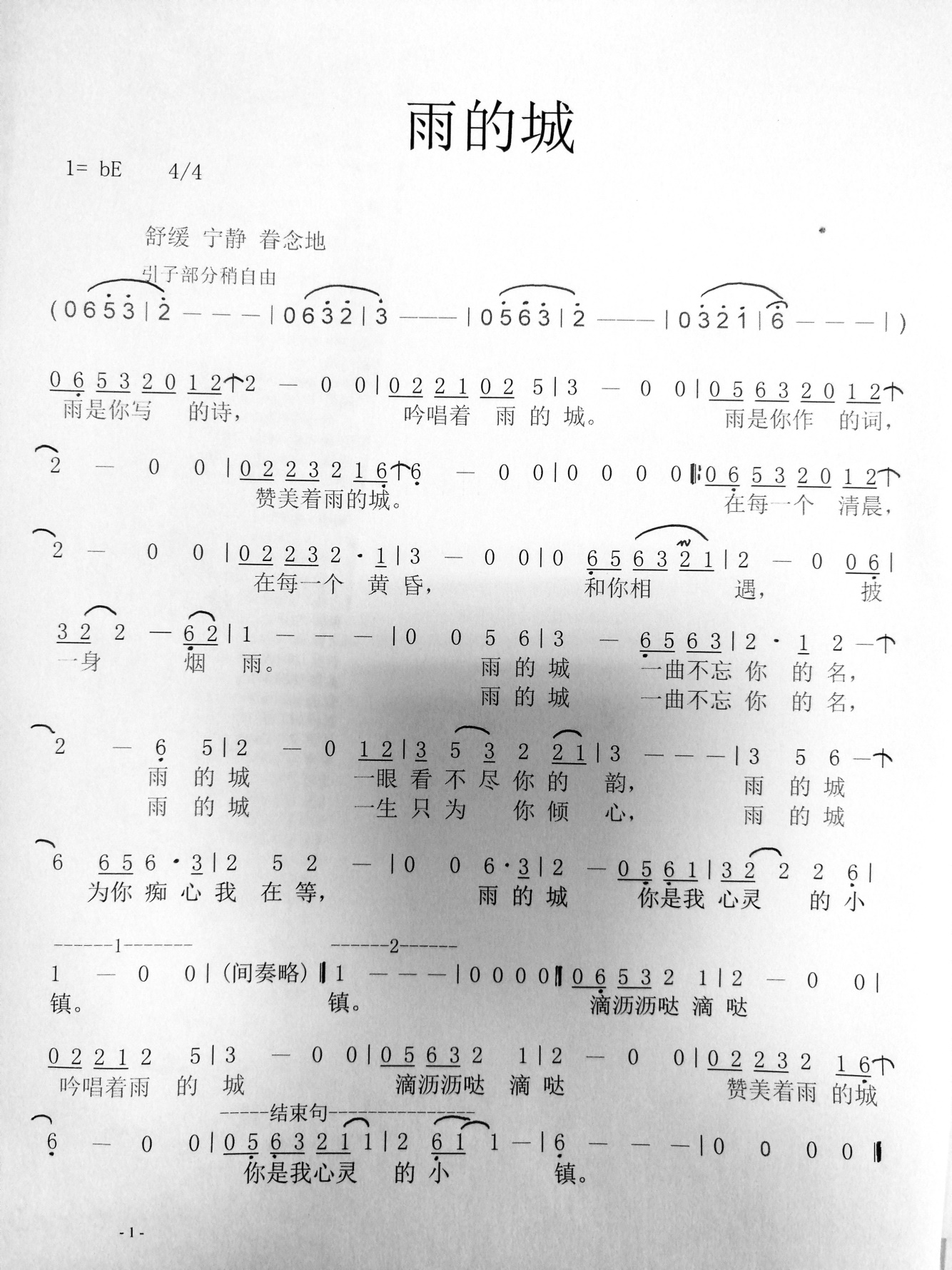 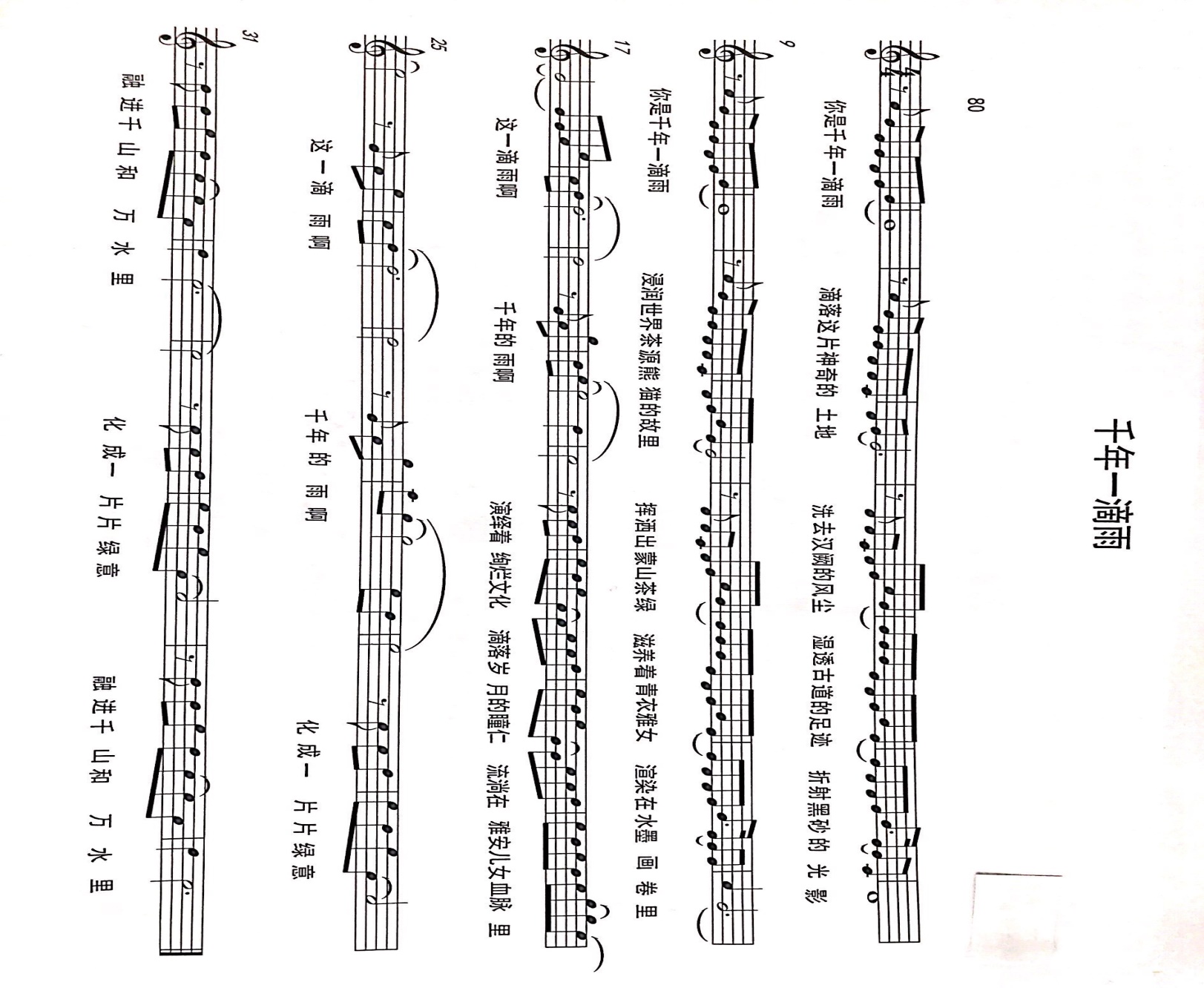 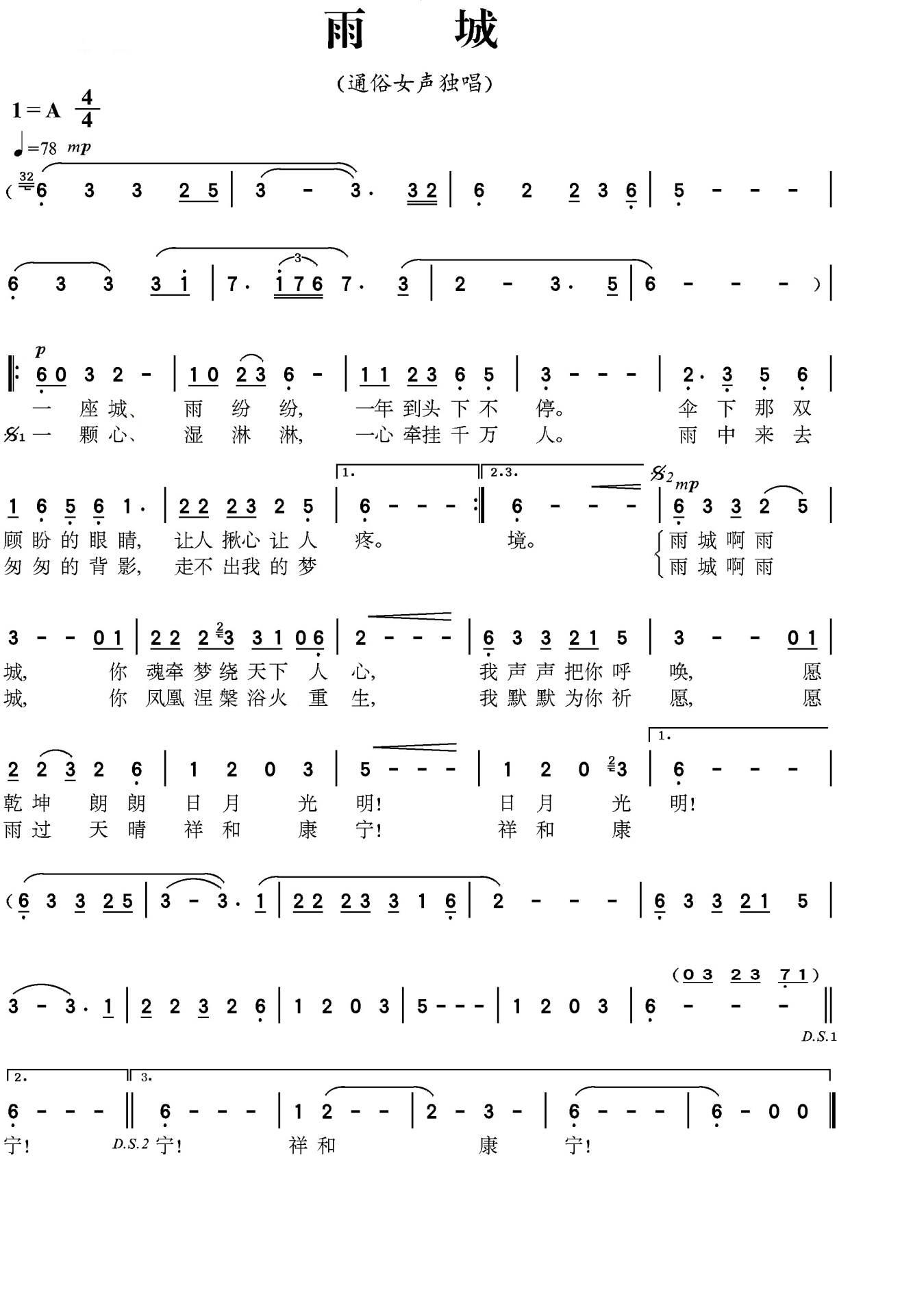 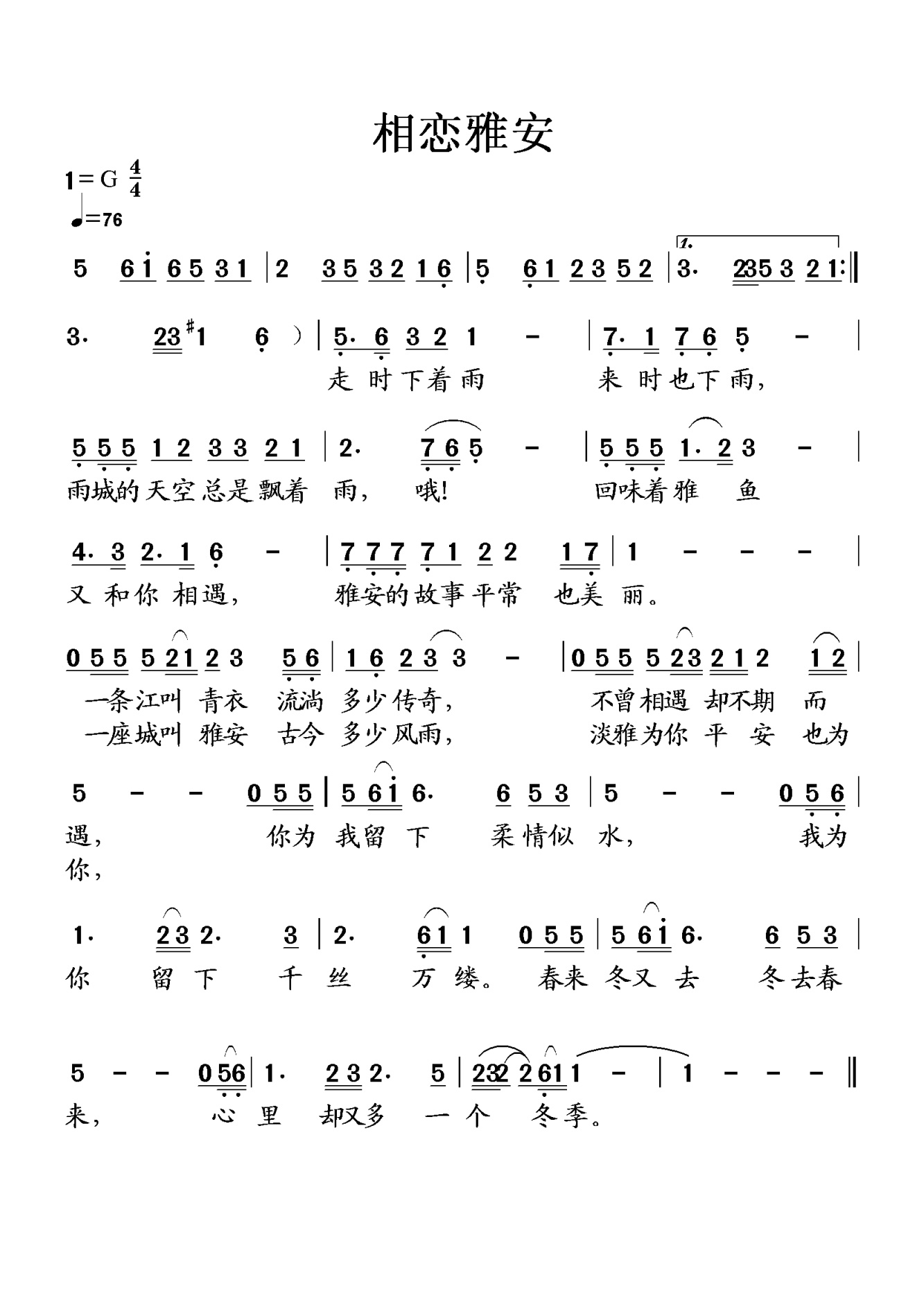 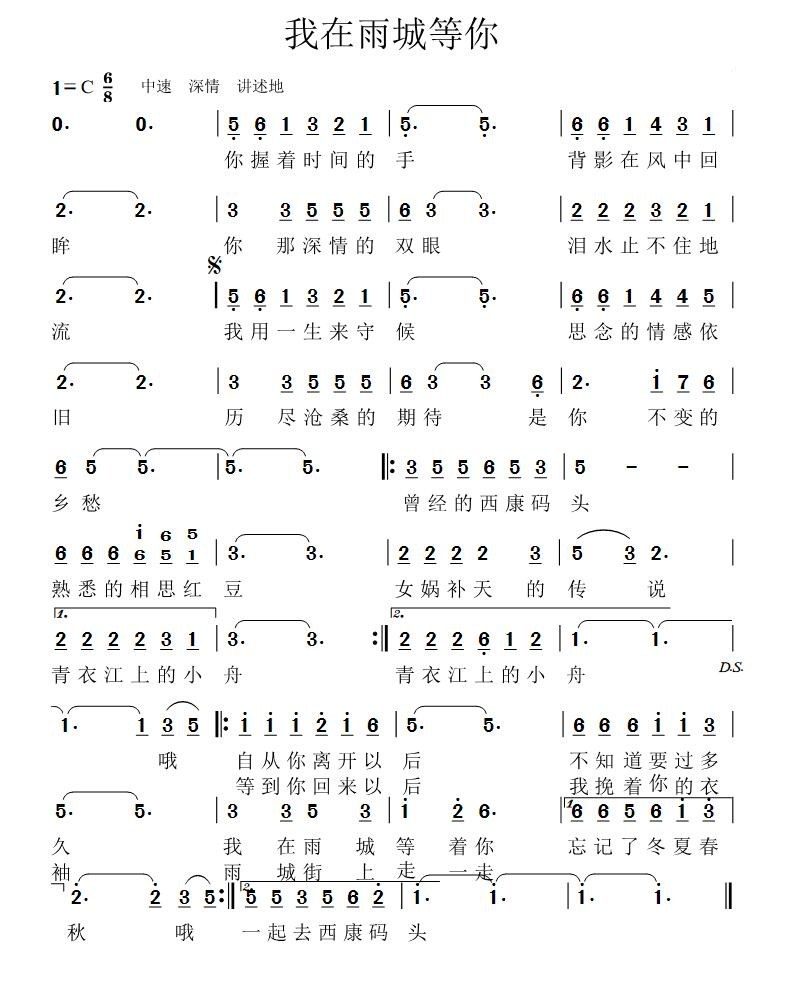 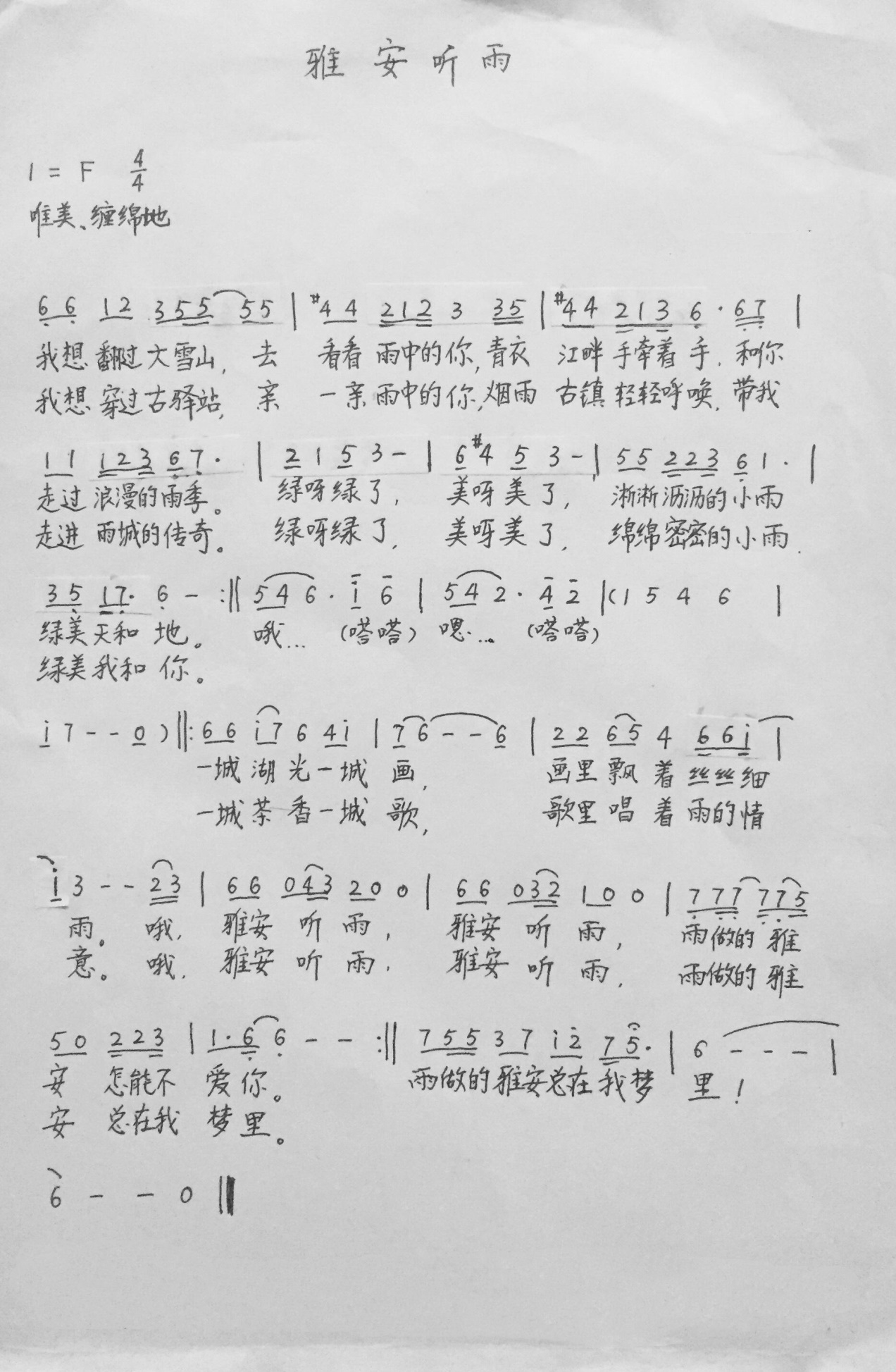 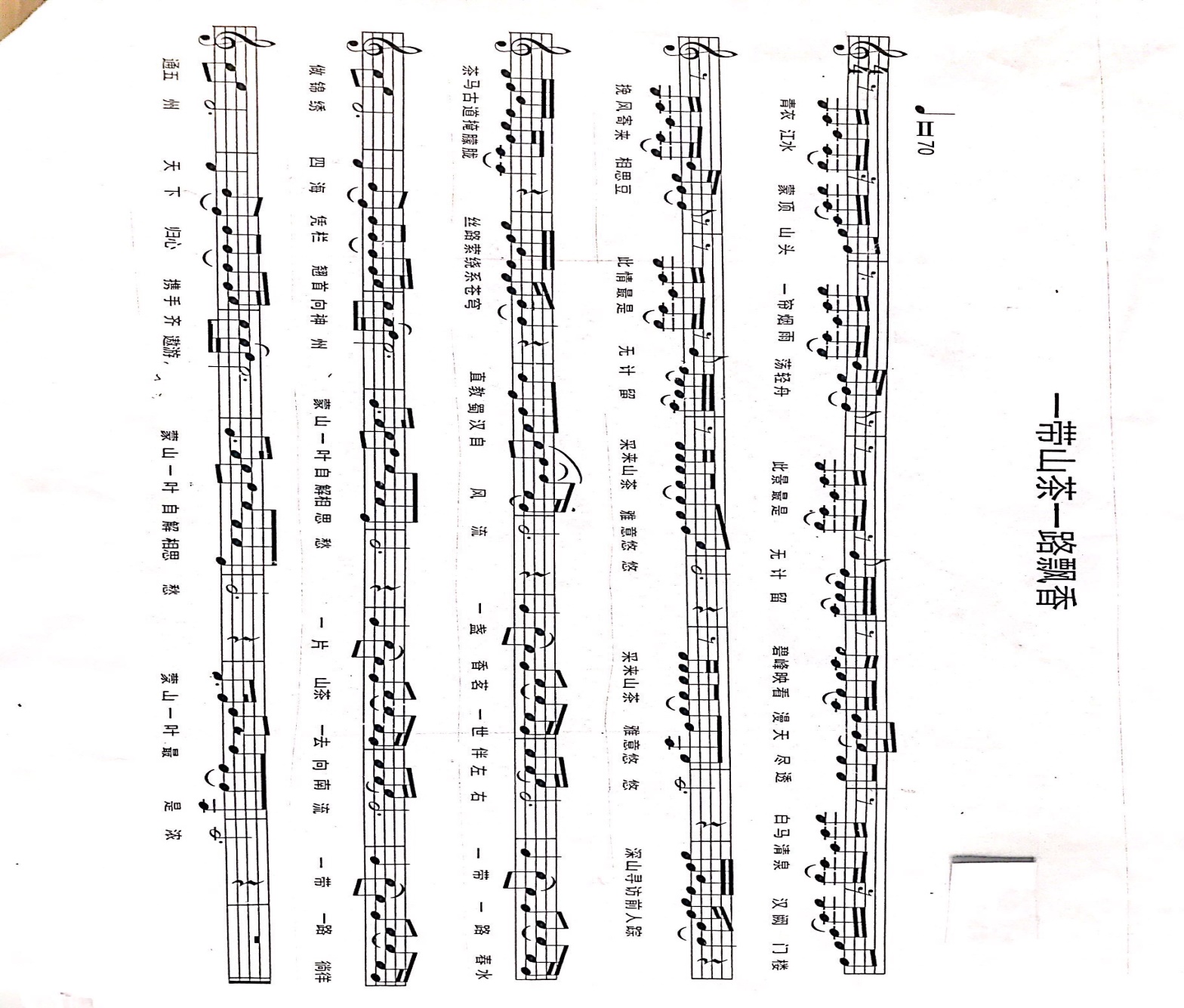 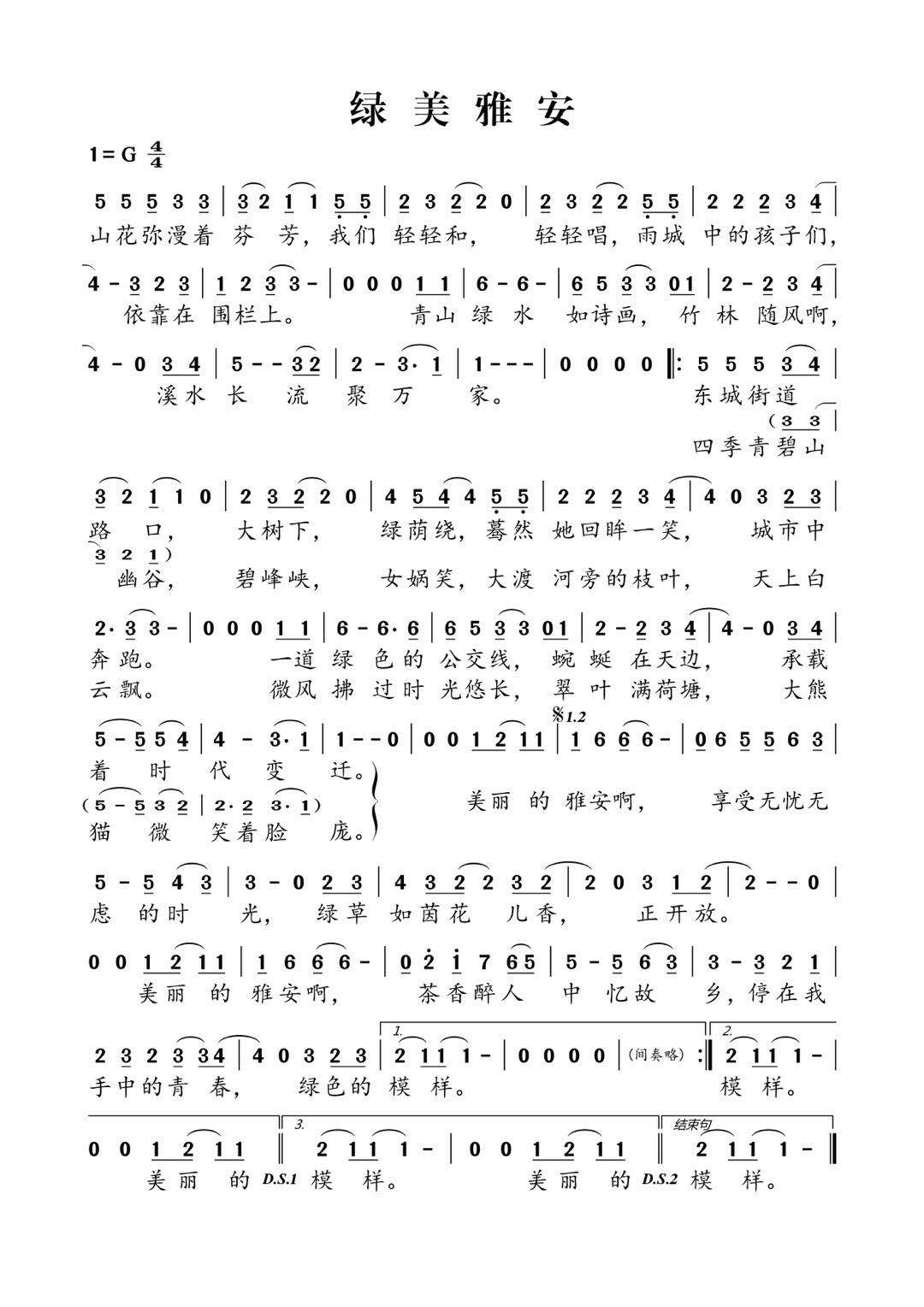 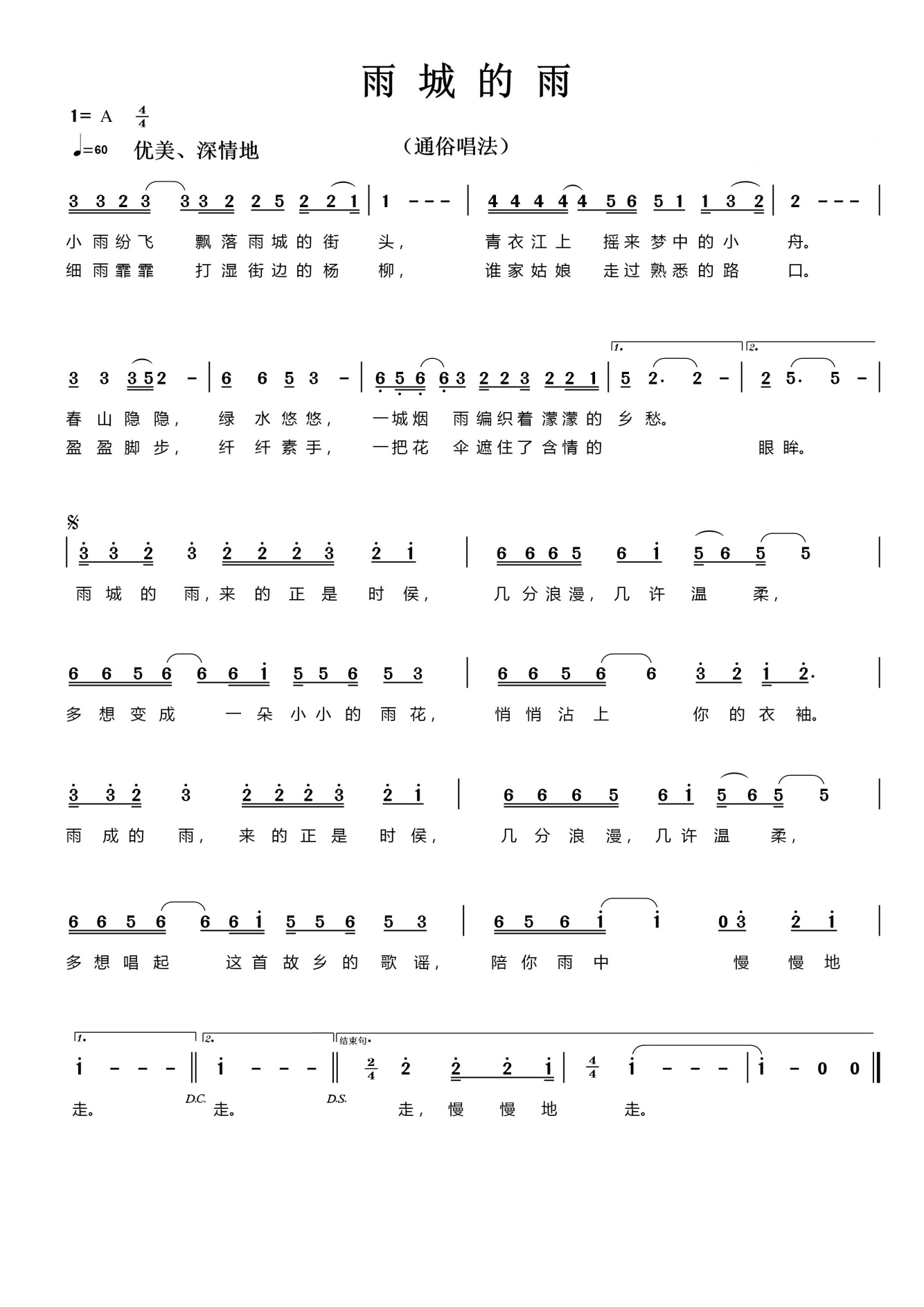 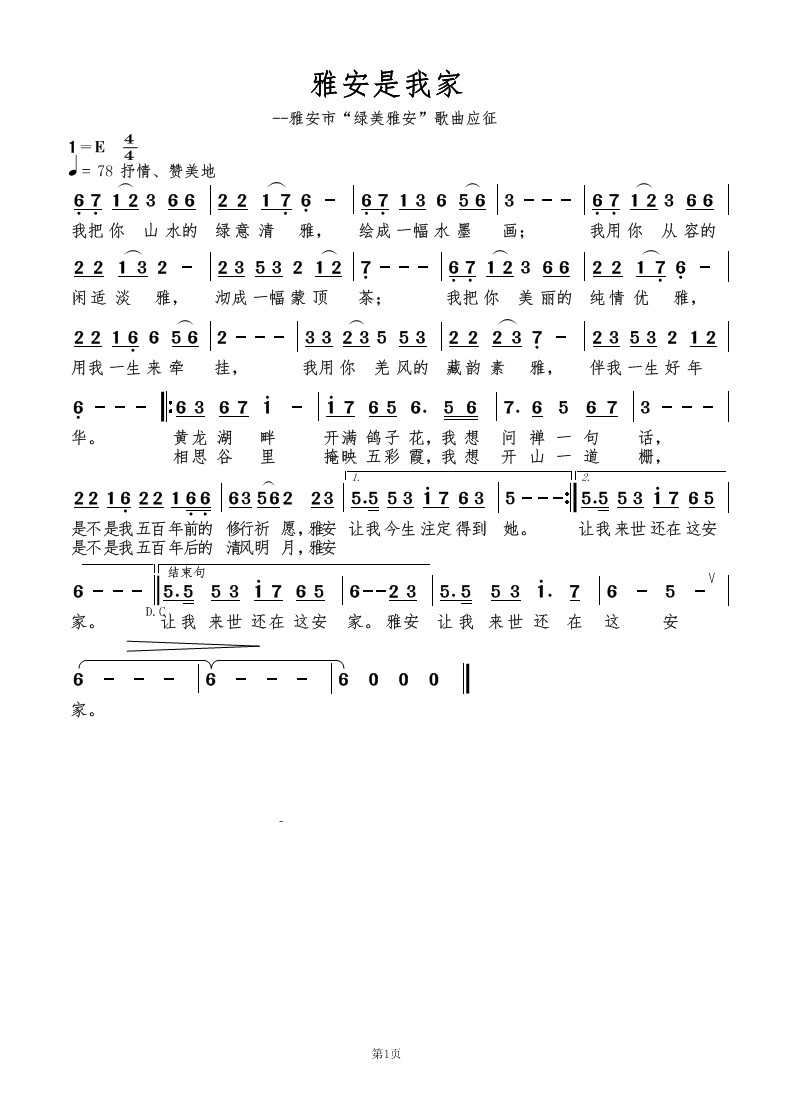 